GOVERNO DO ESTADO DE SÃO PAULO     SECRETARIA DE ESTADO DA EDUCAÇÃO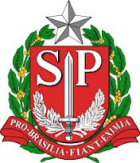 DIRETORIA DE ENSINO REGIÃO DE ITAPETININGA - DER ITNRua São Marcos, 100 Jardim Paulista - CEP 18214-410 - Itapetininga - SP.Telefone (15) 3275 9620 - FAX (15) 3275 9621E.mail: deitn@educacao.sp.gov.brPROGRAMA EDUCAÇÃO NAS PRISÕES - 2023EDITAL DE CREDENCIAMENTO Nº87/23Considerando o disposto no Decreto nº 57.238, de 17/08/2011, nos termos da Resolução SEDUC 85/2022 e Resolução Conjunta SE/SAP-2, de 30/12/2016, a Dirigente Regional de Ensino da Diretoria de Ensino Região de Itapetininga, torna pública a abertura de inscrições para o processo de credenciamento para:Docente ocupante de função-atividade;Docente contratado, nos termos da Lei Complementar 1.093/2009 e;Docentes candidatos a contratação.Interessados em atuar nas classes em funcionamento, dentro dos estabelecimentos penais, jurisdicionados a esta Diretoria de Ensino (EE Coronel Castanho de Almeida – Guareí), de Ensino Fundamental - Finais e Ensino Médio; (EE Profª Ernestina Loureiro Miranda- Itapetininga), na seguinte conformidade:I- Do Objetivo: 	Assegurar a oferta de escolarização de ensino fundamental e médio para jovens e adultos reclusos em estabelecimentos penais.II – Do Projeto Pedagógico:	Será desenvolvido na modalidade de Educação de Jovens e Adultos, caracterizando-se basicamente pela oferta de curso fundamental e médio pela instalação de classes multisseriadas, por uma organização curricular que se desenvolverá por meio de eixos temáticos, que visarão promover uma efetiva interação entre os conteúdos formais previstos e as experiências de vida que singularizam esses jovens e adultos.III — Da Unidade Prisional e Escola Vinculadora:Penitenciária I e II de Guareí — EE Cel.  Castanho de Almeida.Penitenciária Jairo de Almeida e Penitenciária II de Itapetininga/Centro de Ressocialização de Itapetininga– EE Profª Ernestina Loureiro MirandaIV — Da inscrição: 1) Datas e formas de inscrição:Período: 25/11/2022 a 30/11/2022Exclusivamente por e-mail, nas datas acima. Para se inscrever para as Penitenciárias de Guareí, enviar a ficha de inscrição e os documentos exigidos, no e-mail credenciamento.coronel@gmail.comPara se inscrever para as Penitenciárias de Itapetininga, enviar a ficha de inscrição e os documentos exigidos, no e-mail: credenciamento.ernestina@gmail.com2) Requisitos: a) ser portador de diploma do curso de Licenciatura Plena ou Certificado de conclusão do referido curso;b) aluno de último ano de Curso de Licenciatura Plena;c) ser portador de diploma do curso de Bacharel/Tecnólogo ou Certificado de conclusão do referido curso;d) ser aluno regularmente matriculado em curso superior de licenciatura, bacharelado ou tecnólogo, desde que tenha 160h de estudos na disciplina a ser atribuída;e) estar devidamente inscrito para o processo de atribuição de classes e aulas — 2023, na Diretoria de Ensino da Região de Itapetininga.Documentação:No ato da inscrição para credenciamento o interessado deverá inserir no e-mail:Ficha de inscrição (em anexo);RG (cópia);CPF (cópia);Diploma de curso de Licenciatura Plena ou Certificado de conclusão do referido curso e respectivo Histórico Escolar (cópias) ouDiploma de curso de Bacharelado/Tecnólogo ou Certificado de conclusão do referido curso e respectivo Histórico Escolar (cópias) ouAtestado/declaração de matrícula, atualizado, de curso superior de licenciatura, bacharelado ou tecnólogo, acompanhado do respectivo histórico escolar, expedido pela instituição de ensino superior que estiver oferecendo o curso (cópia);Comprovante de inscrição para o processo de atribuição de aulas em 2023;Documento de Contagem de Tempo para fins de Atribuição de Aulas (CTA), data base 30/06/2022, para comprovação de Tempo de Serviço prestado no Magistério Público Oficial do Estado de São Paulo;V- Da entrevista:Para obter credenciamento os docentes serão submetidos à entrevista, que acontecerá em horário e data a ser agendado posteriormente pela escola.São critérios para avaliação da entrevista:Clareza na exposição.Uso dos recursos da língua.Conteúdo pertinente ao trabalho no Programa Educação nas Prisões.Postura estética.Postura ética.A entrevista, de caráter eliminatório, será avaliada em escala de zero a dez pontos, sendo necessária para o credenciamento, nota igual ou superior a cinco pontos. VI — Da classificação	A classificação dos docentes credenciados para atuar nas salas do Programa Educação nas Prisões, no ano letivo 2023, observando-se o campo de atuação, a situação funcional e a habilitação, e considerando:I – o tempo de serviço prestado, no respectivo campo de atuação, no Magistério Público II – os títulos:mos de UsoCertificado de participação em cursos de capacitação específica do Programa Educação nas Prisões, considerando 1 (um) ponto por curso, até o máximo de 5 (cinco) pontos.VII — Das disposições finais	1) Os documentos exigidos neste Edital deverão ser enviados em um único e-mail. Não será realizada juntada de documentação posteriormente.	2) A atribuição de aulas será realizada conforme cronograma a ser divulgado pela Diretoria de Ensino/Unidade Escolar, em data a ser oportunamente divulgada, ficando a classificação válida para o ano letivo de 2023.	3) O ato de Inscrição no Processo de Credenciamento implica na aceitação, por parte do candidato, de todas as disposições constantes no presente Edital e conhecimento da legislação específica.	4) O presente edital poderá sofrer alterações de acordo com determinações da Secretaria de Estado da Educação.                                             	                  Itapetininga, 25 de novembro de 2022. Vera Lúcia Viana Vieira de PaulaDirigente Regional de Ensino